Your Move run by the Department of Transport that schools to help reduce car use , take up more walking, bike riding, and public transport trips to get around.Stories are submitted, including photos etc of any activity related to promoting road safety /  promoting  active travel / bike safety or lessons etc to Your Move.Every story and photo is awarded points. The points equate to unlocking grants. This year we are aiming to unlock a grant to get some more bike racks installed near C Block. If we are lucky enough to make 1500 points this term (which will be hard) we can unlock the grant below. Points only last for the year so we have this term to try and meet our goal. 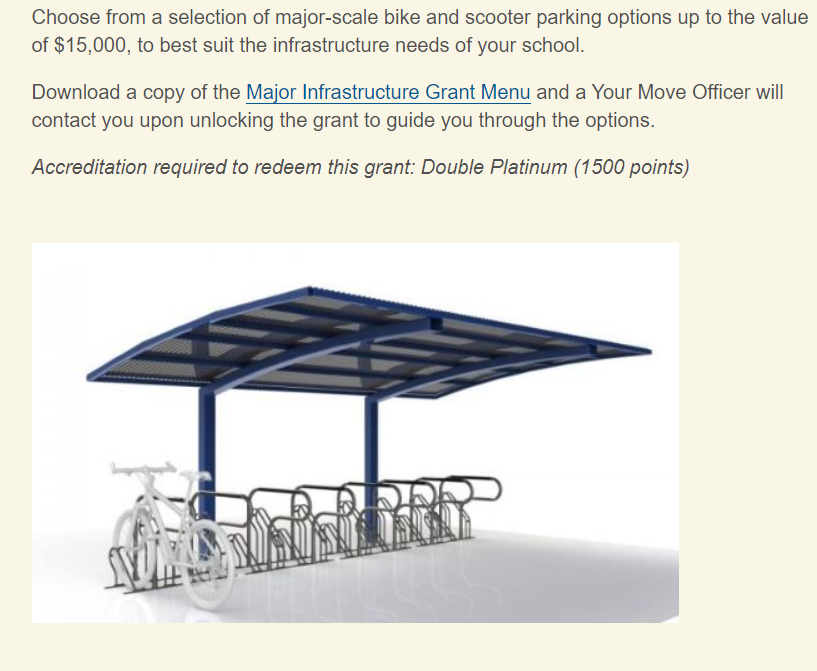 Some suggestions for activities include….PROMOTING WHEELS ON WEDNESDAYThe great driving kids to school debateBike Education SessionsClass collage on road safetyClassroom road safety lessonsResearch transport through photographsPromote public transport optionsThink Global Act LocalPromote bike facilitiesDress up your bike dayArticle in the school newsletterPromote wheels on WednesdayPromote active travelSlow bike race and obstacle course eventKindy talk on road safetyBike maintenance and repair workshopCO2 experiment and the greenhouse effectWEEKACTIVITIES FOR WHEELS ON WEDNESDAY23Ride or walk to school- Wednesday.Student Councillors award stickers to all students who ride or walk to school4Dress up your bike day- spot prize for 1 student5Bike Obstacle course6Bike maintenance /repair workshop 7Bike race in year levels8Ride or walk to school- Wednesday. Raffle tickets awarded to students who ride, walk or scoot to school. Three raffle tickets drawn out for prizes.9Student Winners of the bike race verse staff10Decorate your bike for Christmas. 